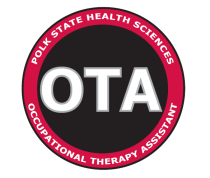                      POLK STATE COLLEGE                            OTA ProgramWEEKLY JOURNALLEVEL I FW, PSYCHOSOCIALWEEKLY JOURNALLEVEL I FW, PSYCHOSOCIALWEEKLY JOURNALLEVEL I FW, PSYCHOSOCIALStudent’s Name:Student’s Name:Facility:FE’s Name:                                                                                                                                        __________________________________________                         WEEK # ________Credentials: OTR    COTA   Other: __________Title: _____________________________________FE’s Name:                                                                                                                                        __________________________________________                         WEEK # ________Credentials: OTR    COTA   Other: __________Title: _____________________________________FE’s Name:                                                                                                                                        __________________________________________                         WEEK # ________Credentials: OTR    COTA   Other: __________Title: _____________________________________COMMENTS:COMMENTS:COMMENTS:Student’s Signature:Date:FE Signature:Date:FE Signature:Date: